Headteacher report to Governors – March 2019 School Context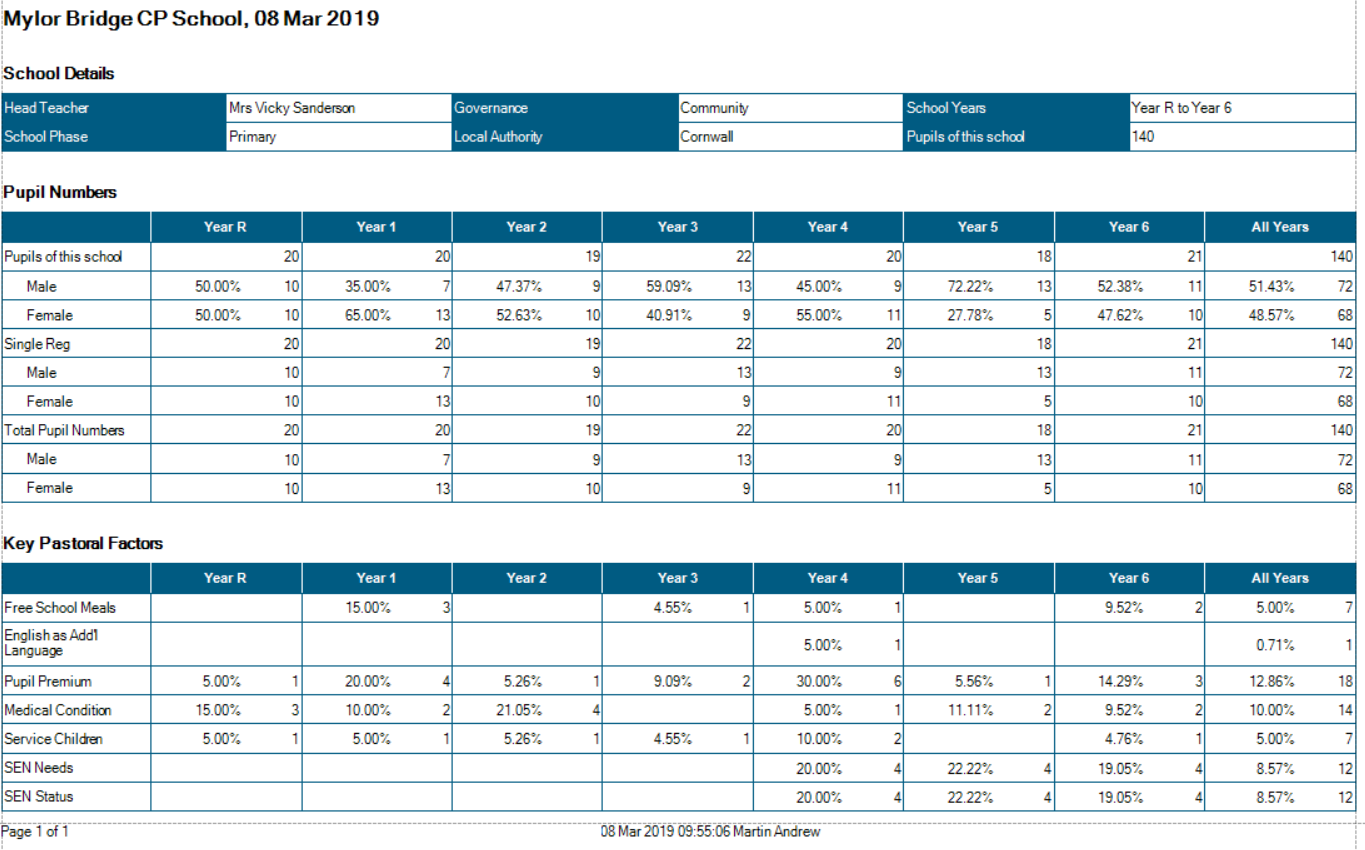 4 Boys have left since September moved out of county/country.We have had 1 boy join since September and 3 girls (  Y. 2,3,6)  We are currently at 140 pupilsClass Structure as of Jan 2019Significant changes and challenges since the last headteacher’s report.On-going concerns related to MAT resulted in a unanimous vote at FGB towards not forming. JH resigned as intervention TA after being off for quite a long period.Class 3 had to be covered for a whole half-term due to JT having an accident over the Christmas period.TL will not return to school up until she retires at the end of term two. JE appointed after successful interview and began in the second half of the spring term initially on supply until her contract starts in the summer term. SP did a fantastic job at covering for the first part of the term.HM and MG (agency staff) have been the TAs in class 5 during VS secondment. HM has a number of skills that would be extremely useful at MBS and we’d like to keep her dependent on budget. A focus on playground equipment and implementing sports leaders this term has reduced the number of playground incidents with y1 boys. Fundraising committee has raised money through the school book fair and raze the roof. Using this money, we have purchased two new netball posts (£460) The school caretaker has also modified one of the older posts so that it can be used in the KS1 playground.   Using the book fair vouchers we have purchased PIE Corbett resources to link with our whole school TFW movement. Teacher drop-ins and mid-term appraisals have been undertaken.Writing Moderation has taken place within our proposed MAT – very positive outcomes and positive experience for staff.  Year 6 moderation planned across Penryn Partnership. Parents open afternoon and mid-term reports undertaken – positive feedback from staff and parents.SPTO assessment package to be discontinued December 2019 – what next? Outside provision still needs to be significantly improved for KS1 children – Garden area in the front playground and outside area cleaned and washed – Planned for 21/03/19An evaluation of mid-term reports and reporting back to parents needs to be planned to ensure an agreement on what is GDS and EXP at each feedback period.Phonics intervention – impact. The impact of the phonic intervention has been positive children have moved through phases after TW rescreened in March 19AttainmentKS1 AttainmentKS1 Teacher assessment GDSKS2 SAT ResultsPhonics Current attainment using 2018 phonics screening materials.Quality of teaching, learning and assessment.Standards of teaching and learning are at least good (from book looks and drop ins)Areas of improvement (as identified in the review from SIP) is boys writing including developing a whole school approach to handwriting. Handwriting schemes have been investigated but are expensive and we need to ensure that we get the right one for our school. Phonics – the intervention is in place and having an impact.Teachers are using T4W and an English policy is being written with non-negotiables agreed by staff. Comprehension books have been purchased and comprehension is taking place on a weekly basis.T4W displays showing progression of writing from EYFS to year 6 are up and have been updated. Talking tins are used to illustrate how children have improved from their Cold task to hot task. Whole school now teaching maths using a MASTERY approach. School to be involved in MATT/PARTNERSHIP INSET training progressing to being involved in DDay landing project at Trebah gardens with Mawnan, Flushing and Penryn College. Teachers are still using and updating SPTO despite knowing its discontinuation in December. This is used to inform planning of gaps. AM and MC to sign up to be part of Mastery work group as part of Cornwall and West Devon Maths Hub. Action – to develop learning powers in School Develop GDS in KS1 by providing deeper thinking activities particularly in maths and building on stamina for writing by consistently using a T4W approach.Invest in handwriting policy. (NHS Handwriting development discussed at staff meeting 18/03/19Personal development, behaviour and welfare.We have had two court orders and one agency referral with one open case.We have had two internal exclusions with a behavioural management referral and Dreadnoughts referral undertaken. We have had a few injuries in school with one child being taken to A and E after banging his head and cutting his eye. We had another child in KS1 fall and bang her head resulting in another A and E visit. A child received quite a serious splinter from the bench around the front – this was reported in to county and to the helpdesk.Sports leaders are working in the KS1 playground and this has had a huge impact on the number of accidents or reports of inappropriate play. Mylor Manners continues to be a focus during celebration assemblies. The KS1 Outdoor space to be ‘refurbished’ on 21st March. Sports and enrichment opportunities children have been involved in since January.Two gold medals and a silver at partnership x country. A gold and a silver at Peninsula tournament and Five children through to Cornwall School Games finals16 children competed in the cross-country at Polwhele House and at Coose Tranack school over two Saturdays in March Two new sports clubs set up for year 1,2,3  - Monday Multi skills club with Kernow Sport and Fridays Yoga with Katie AshburyWhole school trip to Eden with whole school poetry focus write after Reception children attended balance bike festival at PCY6 bowling on a Friday Year six sports leaders set up - modelling effective play and games to KS1 5/6 basketball teams finished 4 and 6th in basketball league Year 5 competing in partnership hockey leagueSpring concert (April 19)Year 3 to Truro MuseumYear 5 Science outreach programme Fundraising group organised book fair and Raze the roof Y4 involved in St Piran’s day celebrations and took part in the annual dance.15 year 6 children involved in SongFEST.CPD Since January 2019ALL T4W trainingAM, MC, Subject leader training at Penryn CollegeALL Bar Modelling with Josh Lury at MBS – inc. Flushing, Malborough and MawnanKF and KM – Maths observation Ross Barnes – Teaching for MasteryMC – SAT assessment proceduresKM – EYFS moderationTW – ESAFETY – safeguarding updateKF – attended the KS1 Statutory assessment course.JF, VA, RG – part of TA maths mastery group – Maths Hub work 1 X a monthSM – IMS training X 4Leadership and managementDelay to writing the English policy due to JT injury. JT and MBS through staff meetings and consultations have now written and is implementing English policyMaths leads have organised parents’ maths sessions to explore the way we teach maths and the expectation of each year group. Maths leads to sign up to be part of Mastery work groupsEYFS – parent phonic information sessions have been offered and delivered Assistant headteacher has had a great opportunity and has learnt a lot very quickly in his temporary cover of VS VS has also gained a wealth of experience in her secondment to Marlborough Both members of staff looking forward to resuming their roles in AprilPupil conferencing around English T4W and Maths Mastery will need to take place in the summer termImplementation and timetabled delivery of consistent handwriting approachInvestigation of a new assessment and tracking systemA school focus on Curriculum to align with new OFSTED expectations. Class 1Mrs Mogridge – Mrs Tresidder Mon – Wed 8.45 -3.15 + LTSMrs Evans Tues – Fri – AMMrs Stephens – Thurs 8.45 -3.15 +LTSMiss Rowe Mon – am and Fri all dayClass 2Mrs Edwards – Monday – WedMrs French Thurs and FriMrs Stephens mon and Tue + LTSMrs Garland Wed – Fri + LTSClass 3Mrs Thomas Mrs Armstrong Mon – Fri + LTS on FridayClass 4Mrs Wilkes Mrs Garraway Mon – Fri 8.45 – 12.15Class 5Mr MutsaersMrs Medlin Mon – Fri 9.00 -12.15 +LTSMrs Goodwin (agency) Mon Fri 12.15 – 3.15 +LTSClass 6Mr CollingeMrs Fenton Mon – Fri 8.45 – 3.15PPA coverMrs Walker  (PE) and Mrs Barry (music) Tuesday all dayMrs Heard  - PE class 1 Thursday amInterventionsMrs Garraway covering AT and RG Mon, Tue, Thurs 12.30 – 3.15Pastoral workMrs Fenton Thursday PMMrs Wilkes Tues 11.30-12.15 Draw and TalkEarly years attainmentEarly years attainmentEarly years attainment2016  88% GLD2017 75% GLD2018 65% GLD Phonics screeningPhonics screeningPhonics screening2016  84% Year one passRetakes Year 2 -  33% 1/32017 75% Year one passRetakes Year 2 –  50% 2/4 2018  65%  - year one pass – retakes year 2 – 75%  3/4 passYearReading Reading WritingWritingMaths Maths SPaGSPaGSchNationalSchNationalSchNationalSchNational2016  (National Age-Related Expectation) NARE 79%74%68%65%74%73%2017 75%76%75%68%65%75%45%201876.%75%71%68%72%75%YearReading Reading WritingWritingMaths Maths SchNatSchNatSchNat2016 42%24%0%13%16%18%2017 25%25%20%16%5% 21%201829%26%14%16%14%22%YearReading Reading WritingWritingWritingMaths Maths Maths SPAGSPAGSPAGSchoolNationalSchoolSchoolNationalSchoolSchoolNationalSchoolSchoolNational2016 71%66%79%74%74%92%70%70%75%72%72%2017 81%  71%76% 76%76%86% 75%75%86% 77%77%201877%75%86%78%78%82%76%76%86%78%78%Greater Depth SS of 110 and aboveGreater Depth SS of 110 and aboveGreater Depth SS of 110 and aboveGreater Depth SS of 110 and aboveGreater Depth SS of 110 and aboveGreater Depth SS of 110 and aboveGreater Depth SS of 110 and aboveGreater Depth SS of 110 and aboveGreater Depth SS of 110 and aboveGreater Depth SS of 110 and aboveGreater Depth SS of 110 and aboveYearReading Reading WritingWritingMaths Maths Maths SPAGSPAGSPAGSchoolNationalSchoolNationalSchoolSchoolNationalSchoolSchoolNational2016 29%19%21%15%33%17%17%38%22%22%2017 38% 25%38%18%38% 23%23%52% 31%31%201836%28%27% moderation20%31%24%24%46%34%34%Predicted attainment KS2Predicted attainment KS2Predicted attainment KS2Predicted attainment KS2Reading WritingMathsSPAG76% EXP80% EXP71% EXP MATT 76%76% EXP33% GDS23% GDS19% GDS23% GDSPredicted attainment KS1Predicted attainment KS1Predicted attainment KS1Reading WritingMaths75% EXP70% EXP80% EXP30% GDS20% GDS40% GDS